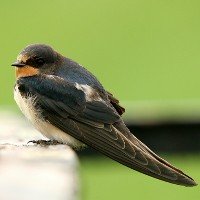 JASKÓŁKA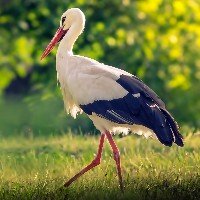 BOCIAN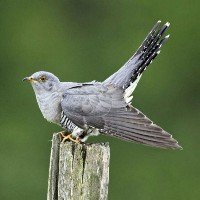 KUKUŁKA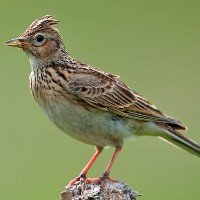 SKOWRONEK